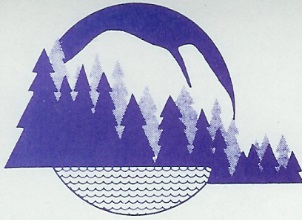                                              TOWN OF BRIDGTON                                 DEPUTY TOWN MANAGER’S REPORT                                              April 24, 2018General GovernmentThe Town Manager received six applications for the position of Planner/Community Development Director.  Application deadline was Friday, April 20, 2018.  To date, the Town Manager has received 6 applications for the position of Transfer Station Laborer.  Applications are due by 4:00p.m. Friday, April 27, 2018.   For information please refer to the Town of Bridgton website at www.bridgtonmaine.org or contact Bob A. Peabody Jr., Town Manager at 647-8786.  Several Staff Members, including myself, will be attending an autism awareness class which will be held at the Fryeburg Rescue facility in Fryeburg on Wednesday, April 25th from 6:30p.m. to 8:30p.m. Fire DepartmentFire Chief, Steve Fay, would like to remind property owners that if you have a dry hydrant in your development that you are responsible for it needs to be maintained, therefore, please make sure that it is readily visible and free of any brush or other inhibiting growth throughout the year.  Please contact Chief Fay at 647-8814 or refer to the Town of Bridgton’s website at www.bridgtonmaine.org and reference the Fire Protection for Subdivision Ordinance.  Firefighter Adam Cook has completed NFPA 1001: Standard for Fire Fighter Professional Qualifications.  Adam finished firefighter I and II and is now “Pro-Board” certified.  The Bridgton Fire Department would like to recognize Adam on this accomplishment which required over two years and hundreds of hours of training. On Saturday, April 28, 2018 the Bridgton Fire Department will host its annual Fire Department banquet to recognize its fire department members for their service throughout the year.  The banquet will be held at Campfire Grille in Bridgton.  Last minute RSVPs may still be considered by contacting Chief Fay at 647-8814.  I would like to let the public know that 3 or more members of the Board of Selectmen may be attending the banquet but no official business will be conducted.  Bridgton Fire Department continues to accept applications.  To become a member please contact Chief Fay at 647-8814.  Police Department The Bridgton Police Department along with other local public safety entities will be hosting the 2nd Youth Safety Day at Stevens Brook Elementary on Saturday, May 5 from 10a.m. to 2p.m.   There will be food, fun and prizes as well as live entertainment by a group of 8th graders!  Kids will be able to bring their own bike, receive a FREE helmet and ride through our course. They will also be able to tour public safety vehicles, talk with first responders, learn how to call 911 and answer all the questions, how to do chest compressions for CPR, use a fire extinguisher and more.  Any questions please contact Ashley M. Hutter, Public Safety Admin Assistant at 207-647-8814.  The annual drug takeback day will take place on Saturday, April 28, 2018 from 10:00a.m. to 2:00p.m. at the Bridgton Community Center located on Depot Street, Bridgton.  RecreationThe March/April Bridgton Recreation Newsletter is now available on the Town of Bridgton’s website at www.bridgtonmaine.org and at the Town Office.  Some of the highlights include first games have been scheduled for softball and baseball; Jr. Home Run Derby @ the Ham Complex, summer camp, swim lessons and t-ball registration is open.  The Town of Bridgton has openings for Lifeguards for this summer and a need for umpires for softball and baseball.    For more information please contact Recreation Director, Gary Colello at 647-1126.  Respectfully submitted,  Georgiann M. FleckDeputy Town Manager